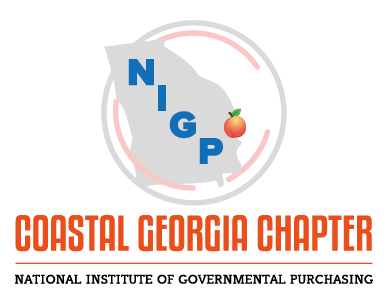 COASTAL GEORGIA CHAPTER OF NIGP MEMBERSHIP APPLICATION/INVOICE2019 DUES $80.00 	(DUE BY February 15, 2019)Please complete the following information and return this form with your payment.NAME:TITLE/AGENCY:	 	ADDRESS:PHONE:EMAIL:T-SHIRT SIZE:		 ____________  LONG SLEEVE OR SHORT SLEEVE? (SPECIFY ONE): _____________TYPE OF MEMBERSHIP:___________NEW 	______RENEWALTYPE OF CERTIFICATION HELD: 	 	CPPB   	CPPO 	CMP   OTHER 	ARE YOU A MEMBER OF NIPG (NATIONAL)? 	YES 	NOPlease make check payable to: Coastal Georgia Chapter of NIGPMail checks to: Coastal Georgia Chapter of NIGP Coastal Georgia Chapter of NIGPC/O Lisa Lansford, CPPBGeorgia Ports Authority Purchasing DepartmentP.O. Box 2406Savannah, GA 31402